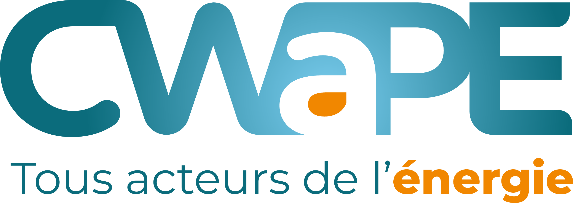 Annual report 2023 prepared in the context of the obligations required of all holders of an electricity-supply licence (AGW 21.3.2002, Art.17) and/ora gas-supply licence (AGW 16.10.2003, Art.17)Form to be sent with its relevant appendices no later than 30 June 2024 to CWaPE, route de Louvain-la-Neuve 4 bte 12, 5001 BELGRADEContact person: Stéphane Marchand, 081 32 50 16, licence@cwape.beIdentity of the case managerFirst name, surname : Function : E-mail : Phone : StatementI, the undersigned, , , authorised to represent ,hereinafter the company,holder of the following licence (s) : hereby certify that:	the company,  , since 31 December 2022, one or more changes to its articles of association ;the company, , since 31 December 2022, one or more changes concerning control, a merger or a split ;as of 31 December 2022, the company's head office was located at the following address: ;As of 31 December 2023, the company's head office The head office is now located at the following address :at present, the company is not in one of the situations set out in Article 4 of the AGW of 21 March 2002 and 16 October 2003. In fact, the company has not suspended or ceased its activities, has not filed for bankruptcy, is not the subject of a legal liquidation, bankruptcy or arrangement procedure or a similar procedure set out by legislation or foreign regulations ;as of 31 December 2022, the members of the Board of Directors (including, where applicable, the companies present and their representatives) were :as of 31 December 2023, the members of the Board of Directors were :as of 31 December 2022, the members of the executive committee were :as of 31 December 2023, the members of the executive committee were :no member of the Board of Directors or the executive committee has been the subject of a conviction in a final court judgement issued in the five years preceding the date herein for an offence affecting the probity of the company ;no member of the board of directors or of the executive committee has committed a serious misconduct in the exercise of their professional activity ;the company has met all its obligations concerning the payment of social-security contributions which are imposed by Belgian or foreign legislation ;the company has met all its obligations concerning the payment of direct and indirect taxes which are imposed by Belgian or foreign legislation ;no false statement has been made concerning the information required under the Decree of 12 April 2001 concerning the organisation of the regional electricity market and the Decree of 19 December 2002 concerning the organisation of the regional gas market or their implementing decrees.Only to be completed by holders of a supply licence of electricity The company : is its own BRP and itself balances its portfolio between injections and withdrawals ; uses the services of one or more third-party companies to balance its portfolio. This / these third party company (ies) are as follows :Only to be completed by holders of a supply licence of gas The company : is its own shipper and itself balances its portfolio between injections and withdrawals ; uses the services of one or more third-party companies to balance its portfolio. This / these third party company (ies) are as follows :Only to be completed by holders of a supply licence limited to capped power of 10 MW (electricity)/a licence limited to a quantity of energy capped at 25 GWh (gas)the company, which has a supply licence limited to power capped (of which the sum of the powers subscribed to it by its customers calculated on an annual basis is lower than) at 10 MW or a supply licence limited to a quantity of energy capped (of which the sum of the annual energy quantities supplied to its customers is less than) at 25 GWh/year, calculated on an annual basis,    the 90 % threshold of this ceiling.Only to be completed by holders of a supply licence limited to specific customersIf this list has already been communicated to the CWaPE, please indicate the references of your letter :Otherwise, please complete the table below :Information to be published on the CWaPE websiteAs what type of supplier would you like to appear on the CWaPE website :List of appendices to be providedAre you already the holder of an electricity or gas supply licence issued at federal level, in another region or in another member state within the European Economic Area? yes: please attach appendices 1, 2 and 3. no: please attach appendices 1, 2, 4 and 5.Appendix 1 :	copy(copies) of the amendments made to the company's articles of association since 31 December 2022 and/or decisions of the body which carried this out.Appendix 2 :	company's business report and annual accounts for 2023 (if the latter are not available yet, please indicate the date when they will be).Appendix 3 : 	copy of the licence/authorisation to supply electricity and/or gas issued at federal level, in another region or in another member state within the European Economic Area (except if it has already been sent for a previous year, in which case please specify).Appendix 4 : 	criminal record extract (or equivalent document) dated within the last three months for :Appendix 5 : 	statement(s) concerning the absence of serious misconduct committed in the context of their professional activities from :Drawn up at   On general for all end customers electricity gaslimited to capped power (≤ 10 MW) OR a capped energy quantity (≤ 25 GWh/year) electricity gaslimited to specific customers (≤ 10 customers) electricity gaslimited to guaranteeing your own supply electricity gasCustomer nameLink with the company within the meaning of Article 11 of the Company Code.Electricitygasactive in the residential segmentactive in the professional / industrial segmentwithout commercial offer available